Корректировка программы на период обучения с применением дистанционных образовательных технологийна период с 15  по 20 февраляФ.И.О. учителя: Калашникова Татьяна ЮрьевнаУчебный предмет: Изобразительное искусство.Класс: 6б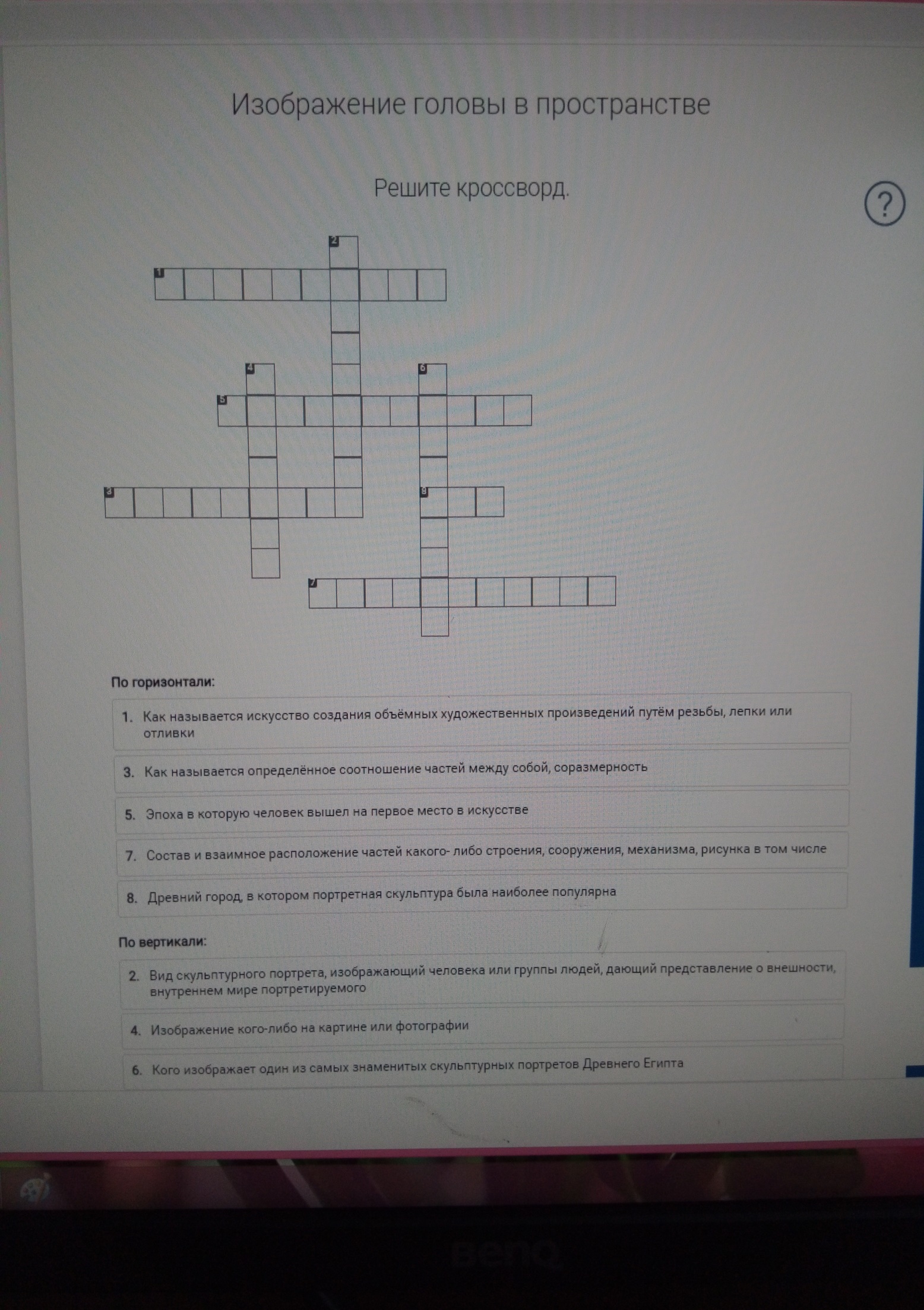 Дата прове-денияТема урокаФорма проведения урокаЗадания с указанием образовательного ресурсаФорма представления результатаДата, времяпредста-вления резуль-татаТекущая аттестация, оценивание16.02+(23.02)«Портрет в скульптуре» и «Графический портретный рисунок»Образовательн. рес. «Российская электронная школа» - ур. № 11 - 6кл. - теория из раздела, видео, тренировочные задания. Если  ресурс не открывается, -  самостоятельный  поиск информации по теме урока – «Материалы для создания скульптур». «Познакомиться с портретными работами известных мастеров графического рисунка»Задание ур. 16.02: см. схему кроссворда на листе 3 задания .+ Задание ур. 23.02:  Выполнить зарисовки головы человека (в разных положениях) с целью изучения строения (пользоваться графическими материалами).Решить кроссворд по теме: (к ур.16.02)Вопросы – задания -  если плохо читается  на фото.По горизонтали:1.Как называется искусство создания объёмных художественных произведений путём резьбы, лепки или отливки.3.Как называется определённое соотношение частей между собой, соразмерность5.Эпоха в которую человек вышел на первое место в искусстве7.Состав и взаимное расположение частей какого- либо строения, сооружения, механизма, рисунка в том числе8.Древний город, в котором портретная скульптура была наиболее популярна.По вертикали:2.Вид скульптурного портрета, изображающий человека или группы людей, дающий представление о внешности, внутреннем мире портретируемого4.Изображение кого-либо на картине или фотографии6.Кого изображает один из самых знаменитых скульптурных портретов Древнего ЕгиптаФото работ  -  на почту tatiana146sosh@mail.ruили сдача работ в школе (сдать работы кл.руков.- он передаст  мне)02.03(до15час)Фотоотчет или личная сдача